Отчётза 4 квартал 2018г. МБОУ «СОШ №27»«Повышение правовой культуры населения РД».Мероприятия посвященные  ко Дню правовой помощи детям 20 ноября 2018г.Цель:Знакомство учащихся с неотъемлемыми правами, закрепленными  в Конвенции о правах ребенка, привлечение внимания детей к проблемам соблюдения прав человека.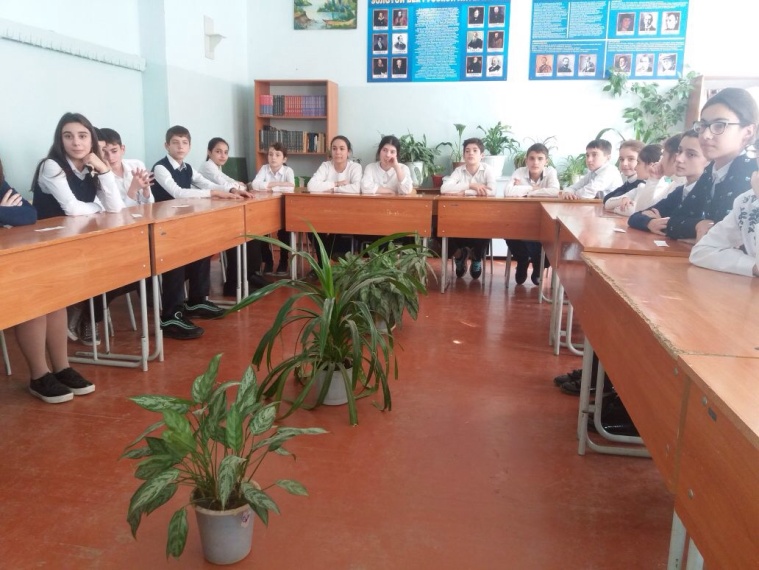 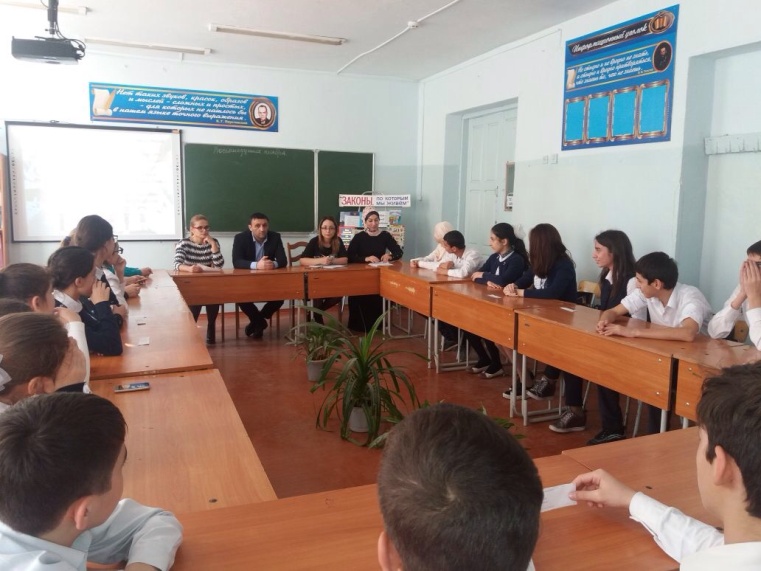           С 20 ноября  2018 года ко дню всероссийской правовой помощи детям  в МБОУ «СОШ №27»  классными руководителями 9 «Б» класса Мерзибалаевой Ф.М.  и 8 «Д» класса   Кабукаевой А.П. с приглашением  школьного психолога  Арсланбековой З.М. и заместителя директора по ВР  Исаевой Г.М. были проведены  открытые классные часы    на тему: «Имею право на права».  Цель классного часа:Познакомить детей с их правами, закрепленными в Конвенции о правах ребенка.        На классных часах посвященных «Имею право на права»  четко объяснили об их  обязанностях, ответственности и патриотизме. 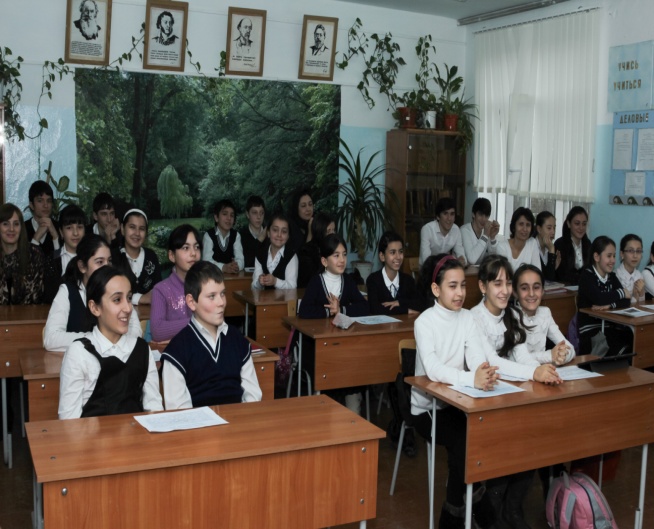 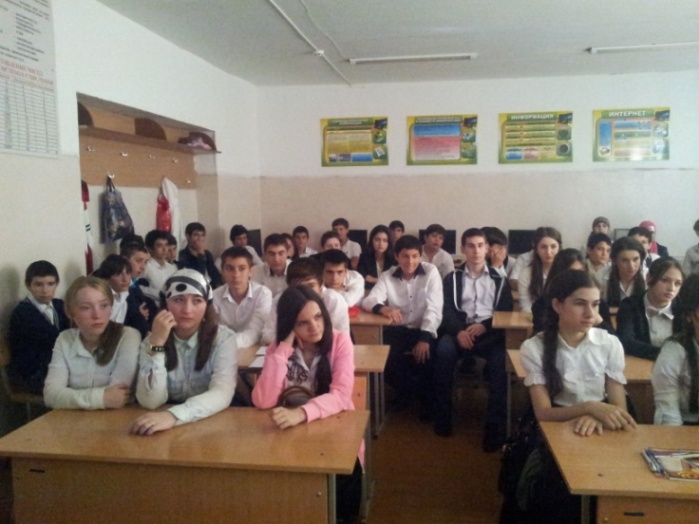 А так же  фойе оформлено  информационными стендами о правах ребенка.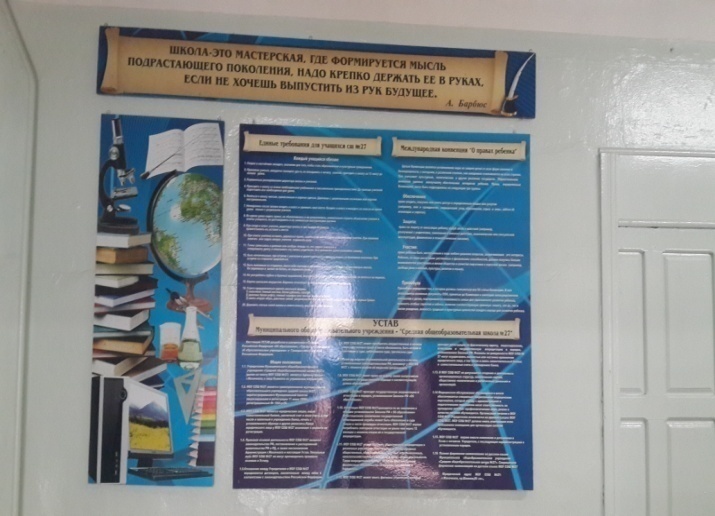 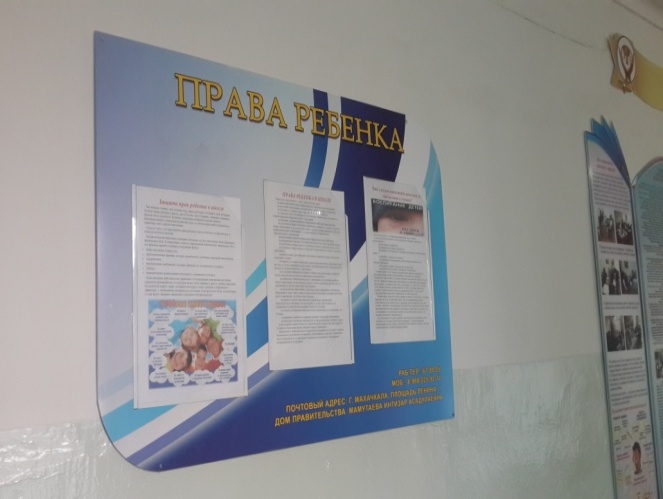 ОТЧЕТ МБОУ «СОШ №27» г.Махачкалы «Мероприятия, приуроченные к Международному дню борьбы с коррупцией» на 2018 – 2019 учебный годЦели: Образовательная: просвещение, пропаганда и формирование у обучающихся антикоррупционного мировоззрения; Воспитательная: воспитание у молодежи позитивного отношения к нравственным нормам, составляющим основу личности, повышение уровня их правового сознания и правовой культуры;                                         ГрафикЕдиного урока МБОУ «СОШ №27», посвященного  К Международному дню борьбы с коррупцией Дата: 20.11.2018 г.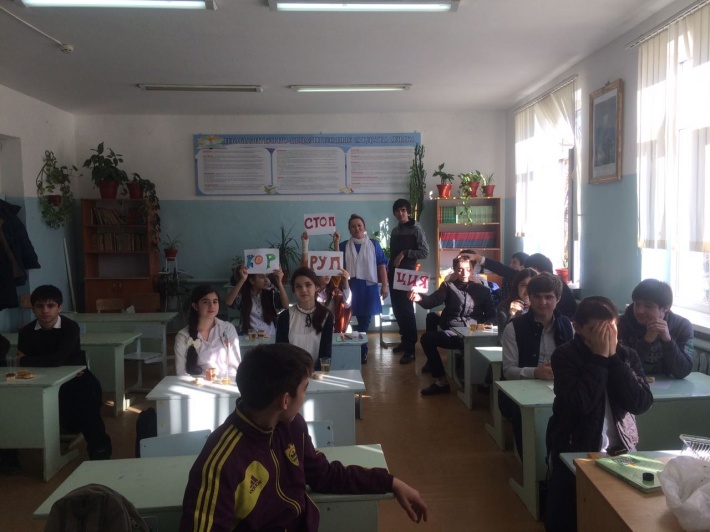 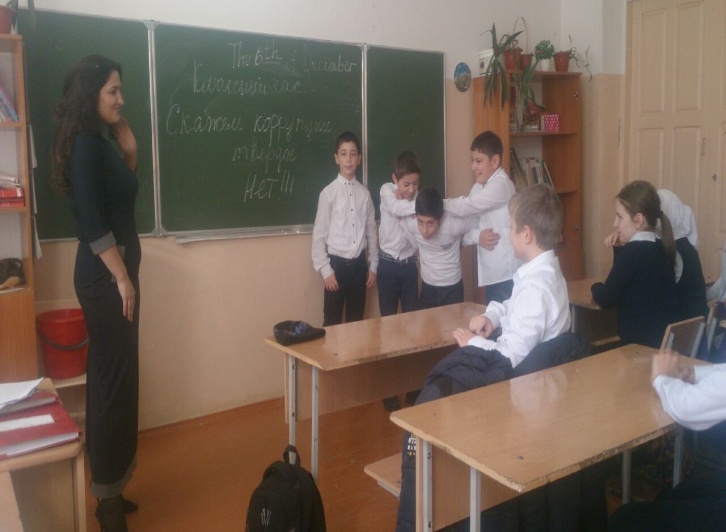 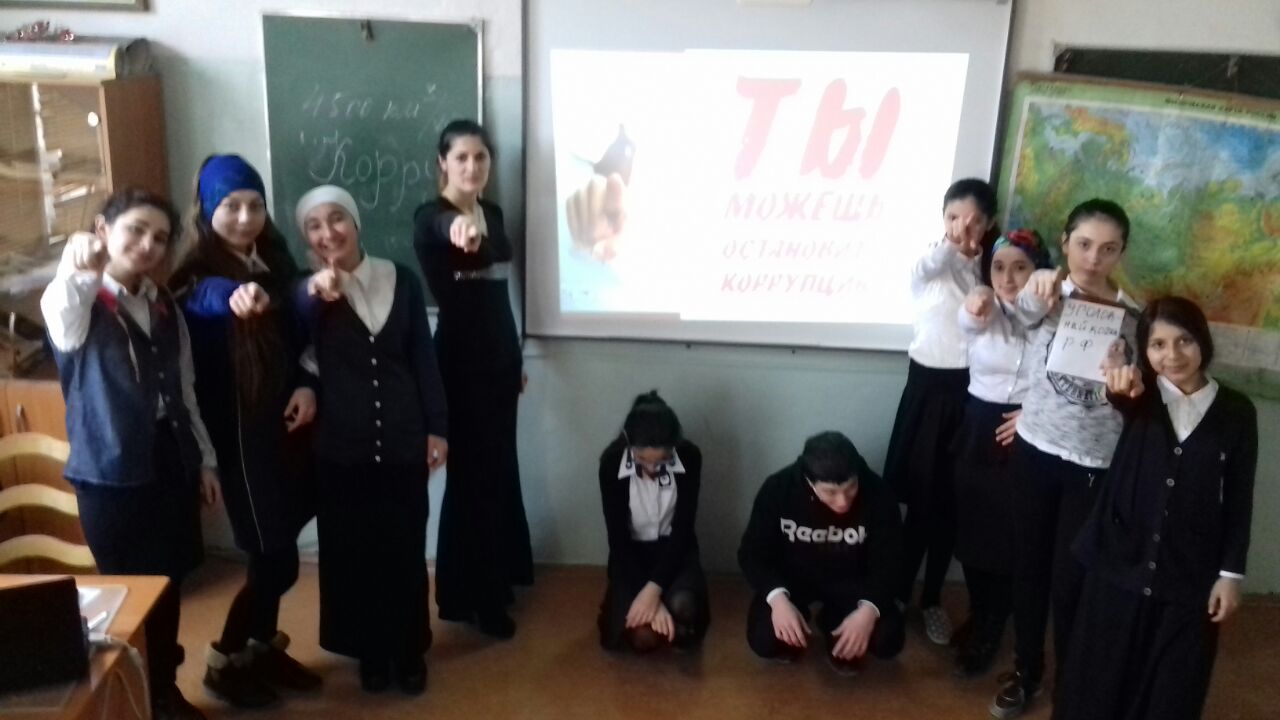 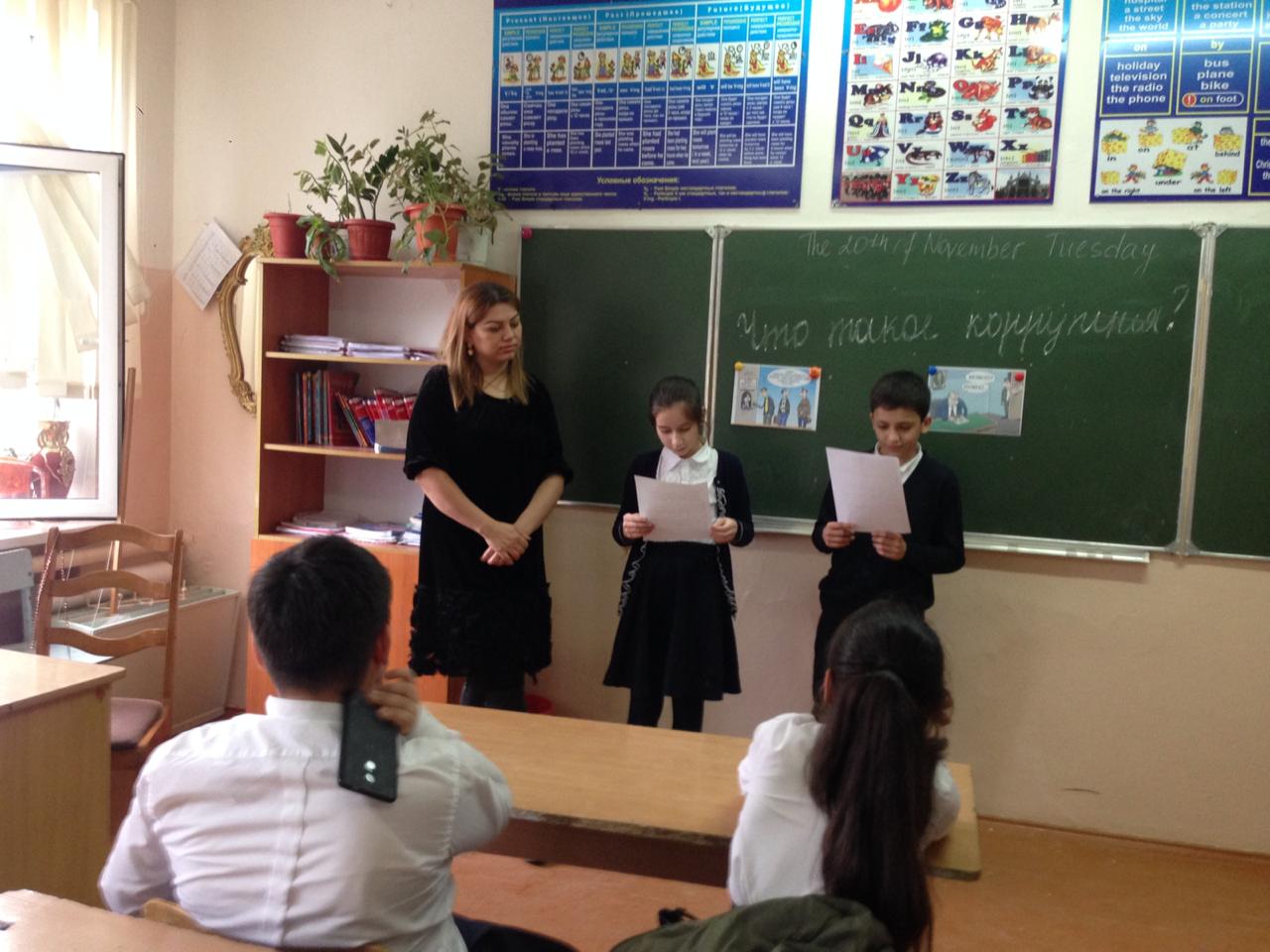 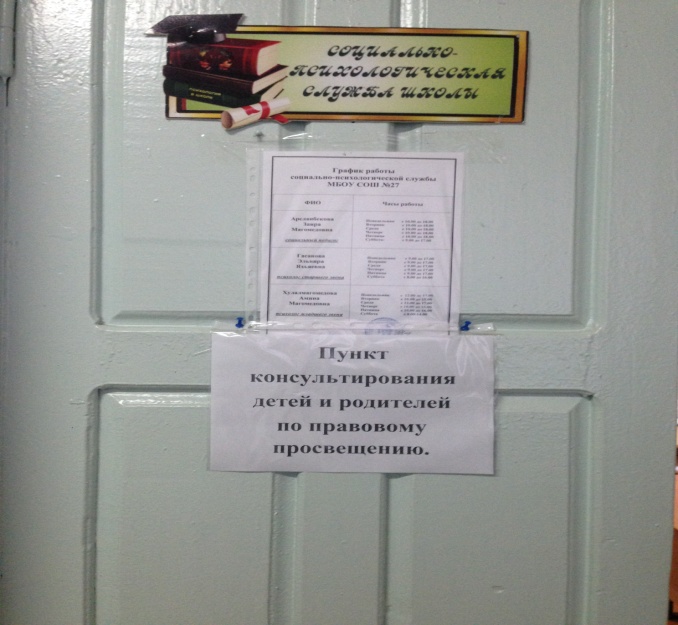 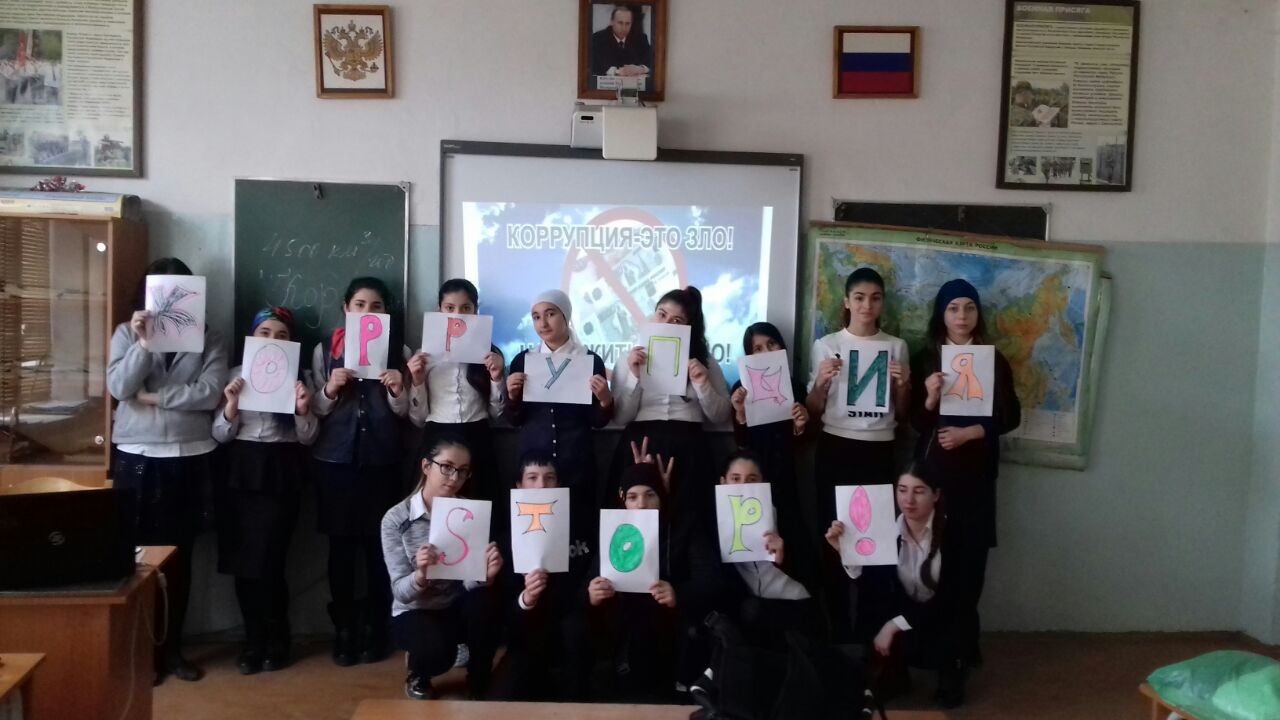 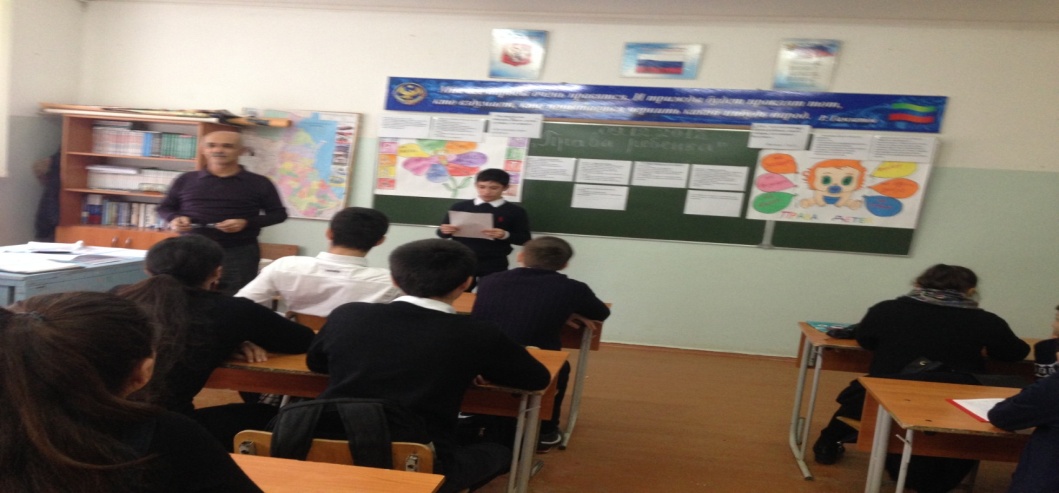 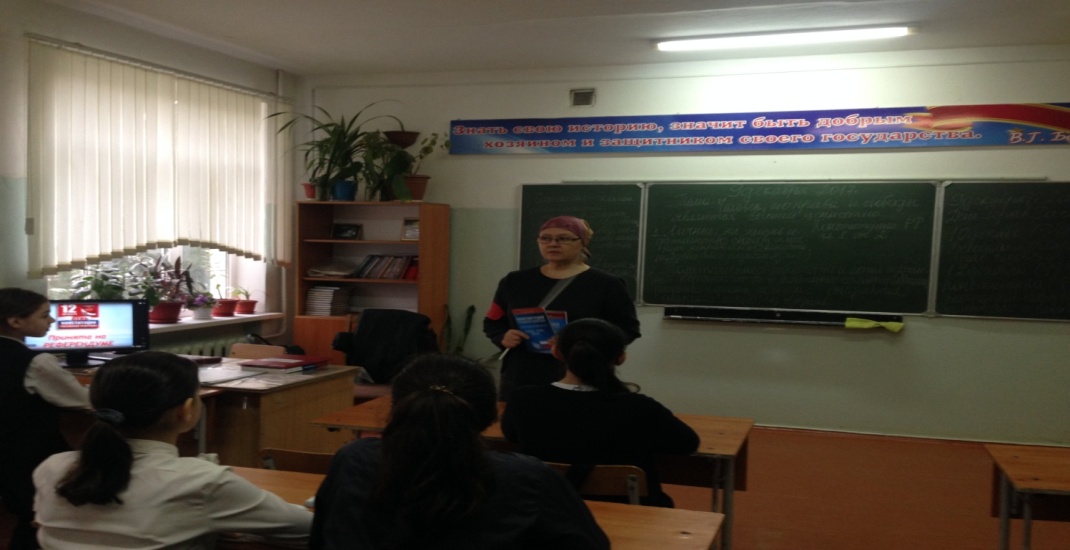                                                                      Отчетдекады правовых знаний в  МБОУ «СОШ №27»  г. Махачкалы,  посвященной 10 декабря 2018 года Международному дню прав человека и Дню юриста       Во исполнение приказа  ГУО «О проведении Декады правовых знаний в общеобразовательных учреждениях города Махачкалы, посвящённых 10 декабря 2018года, Международному дню прав человека и Дню юриста  на третьем уроке I и II смен в целях ознакомления учащихся с основополагающими международными документами о правах  человека и формирования уважительного отношения к правам и свободам человека, акцентирования внимания учащихся на вопросах правового пространства  России,  развития интереса учащихся к вопросам правового образования и определения ими своего отношения к праву как  общественной ценности, согласно 	Плану Декады правовых знаний в  МБОУ «СОШ №27»в 1 – 11 классах были проведены уроки, посвященные Международному Дню прав человека и Дню юриста.Учителями – предметниками тщательно были продуманы содержание и форма проведения уроков  не только с учётом  возрастных особенностей учащихся,  специфики  сложившегося классного коллектива , но и исходя из уровня их знакомства  с правом.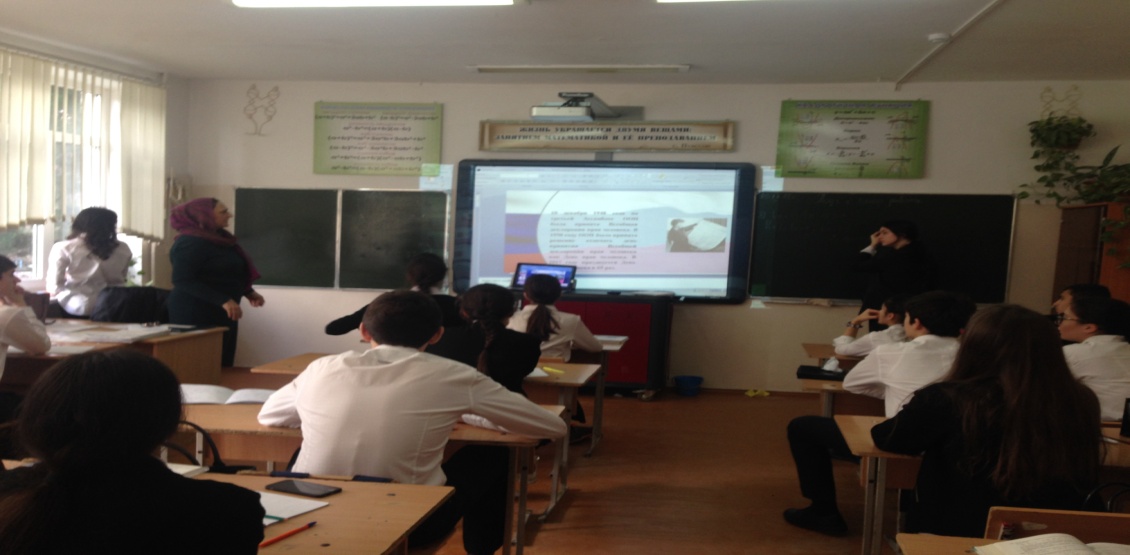 Учащиеся были ознакомлены с Всеобщей Декларацией прав человека, зафиксировавшей права каждого человека независимо от расы, пола, национальности и языка, являющейся  фундаментом  системы международных актов, в том числе международных пактов о гражданских и политических, об экономических, социальных и культурных правах, Европейской конвенции о защите прав человека и основных свобод, документов Совета Европы и Организации по безопасности и сотрудничеству в Европе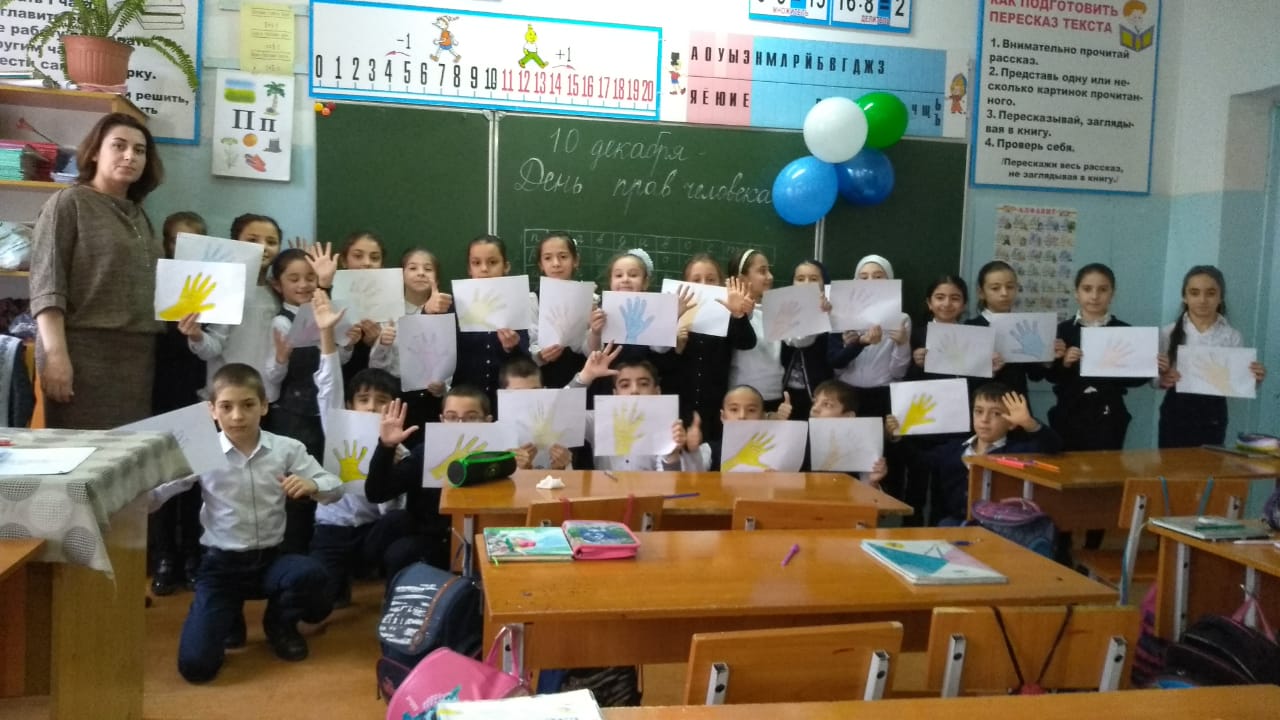 Рассматривая основные положения Декларации, учителя – предметники выделили статью 29, в которой  упоминается о том, что кроме прав, у человека имеются и обязанности,  и подчеркнули, что именно единство прав и обязанностей составляет основу гражданственности. Многие учителя на этих уроках использовали современные педагогические технологии, в том числе  ИКТ, что позволило достаточно сложный для восприятия школьниками материал сделать интересным, доступным, что и позволило активизировать их познавательную активность.Учащиеся  выступали с заранее подготовленными сообщениями и презентациями на данную тему, задавали вопросы, дискутировали.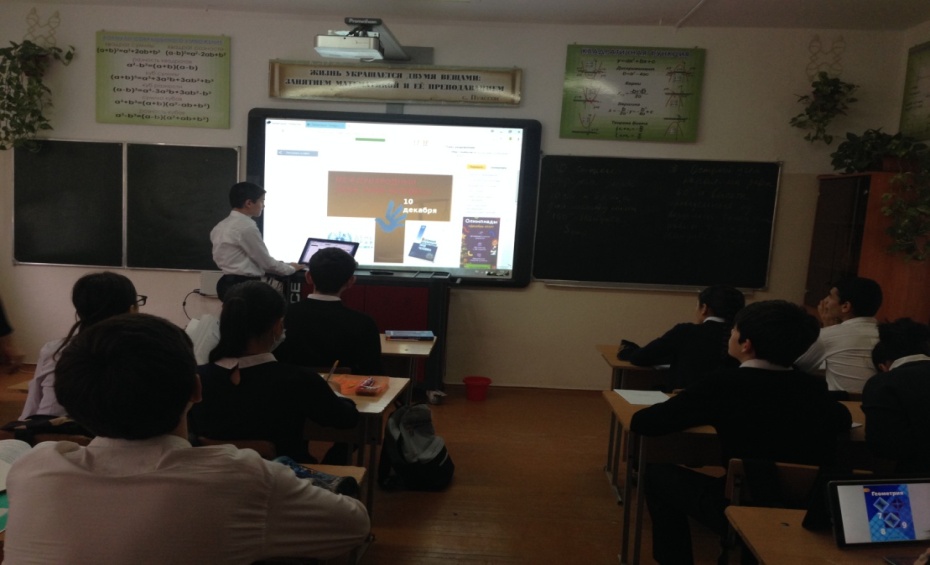 На должном уровне  прошли уроки  учителей : Ахкубековой Л.Х. в 9 «1»классе, Ильмугаджиевой А.Н. в 1«б»классе, Гаджимирзоевой И.Ф. в 3д классе, Алиевой Д.К. в  8 «а»классе,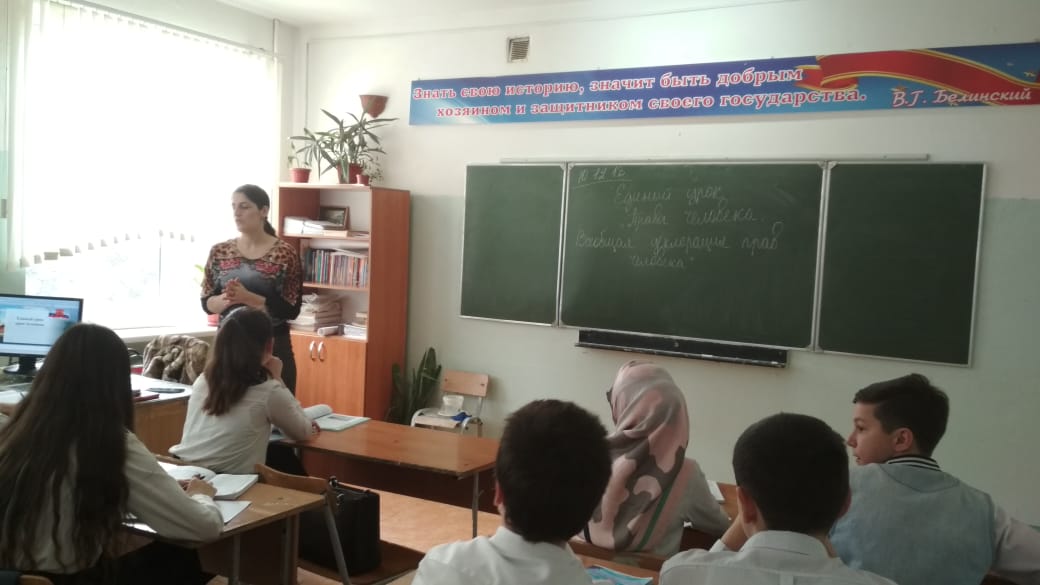      С 1по 12декабря в школе также проведены классные часы в 1-11классах, с целью  формирования правовой культуры школьников, воспитания уважительного отношения к правам и свободам человека, гражданской ответственности и внутренней убежденности в необходимости соблюдения норм права для обеспечения стабильного развития общества, которое гарантировано законом РФ. 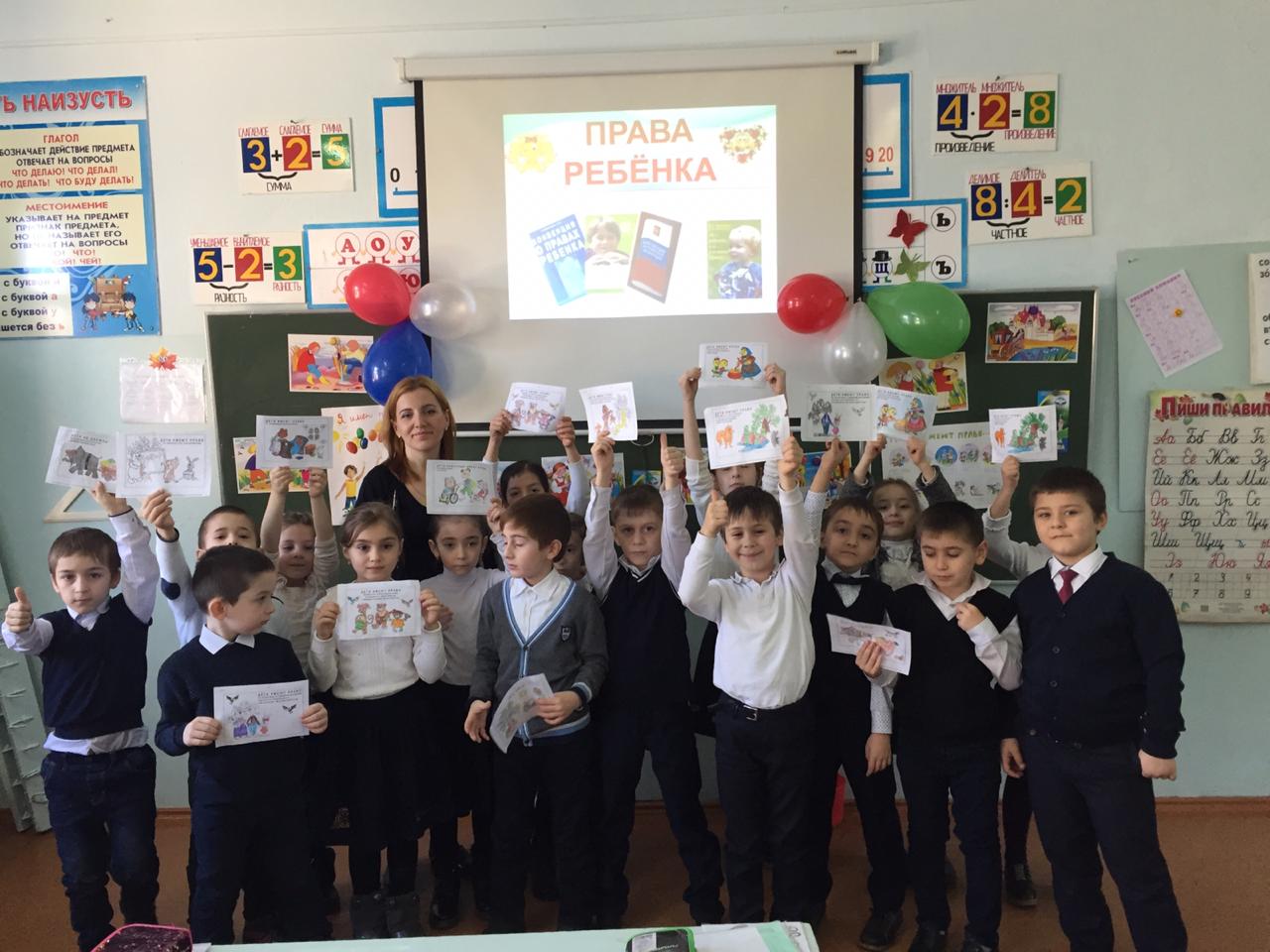 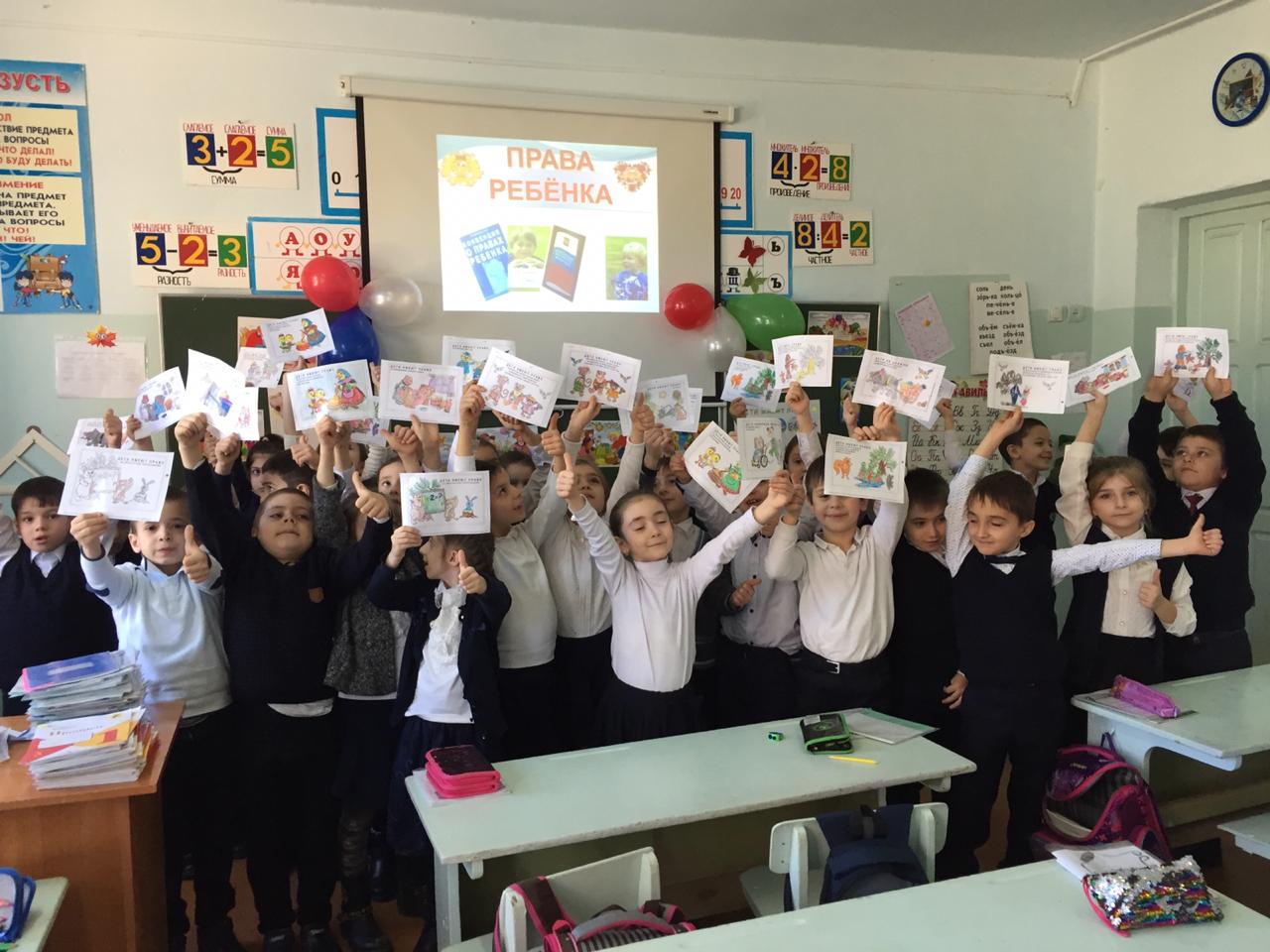     8.12.2018г. Шапиева П.М., классный руководитель 6«г» класса, организовала посещение библиотеки №3 для участия обучающихся в интеллектуально-познавательной викторине по данной теме.      6декабря в фойе школы была организована выставка плакатов и рисунков учащихся 1-11 классов, выполненных в рамках конкурса ; 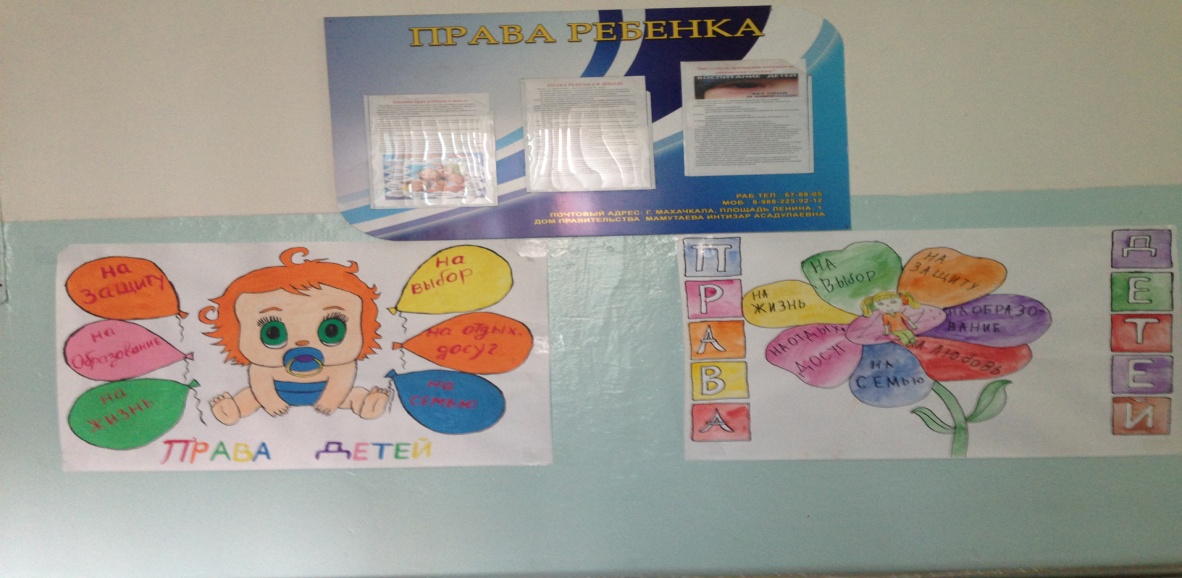  с 1по 12декабря в школьной библиотеке зав. библиотека  Мустафаева М.М. организовала выставку  литературы, посвящённую правам человека..(График уроков, посвященных 10 декабря – Международному Дню прав человека и  Дню юриста,  план Декады правовых знаний в  МБОУ «СОШ №27»прилагаются).            05. 12.18г. с учащимися 8-х, 9-х, 10-11 классов проведена  профилактическая беседа «О последствиях подростковой агрессии» лекторами  ДУМД Насрутдиновым С.Н., Вагабовым Д.А., Исабековым М.А., Асадулаевым  Х.А., и школьным инспектором по ПДН Багомедова А.А.Цель и задачи лекции:Воспитание подрастающего поколения в духе толерантности, патриотизма, миролюбия, сотрудничества, уважения прав и свобод других людей. Отрицание насильственных методов разрешения внутриличностных, межличностных, межэтнических и межконфессиональных конфликтов.Развитие умений мирно разрешать конфликты посредством развития способности к терпению (выдержка, самообладание, самоконтроль) и принятию (понимание, эмпатия, ассертивность) при взаимодействии с «другими», «иными», «чуждым».В содержание лекции уделяли лектора ДУМД особое внимание пониманию учащимися того, что ислам – это религия мира, добра и согласия.А также школьный инспектор по ПДН Багомедова А.А .  напомнила учащимся о  Всеобщей Декларацией прав человека, зафиксировавшей права каждого человека независимо от расы, пола, национальности и языка, являющейся  фундаментом  системы международных актов, в том числе международных фактов о гражданских и политических, об экономических, социальных и культурных правах, Европейской конвенции о защите прав человека и основных свобод, документов Совета Европы и Организации по безопасности и сотрудничеству в Европе. Рассматривая основные положения Декларации, Багомедова А.А.выделила статью 29, в которой  упоминается о том, что кроме прав, у человека имеются и обязанности,  и подчеркнула, что именно единство прав и обязанности составляет основу гражданственности. Такого рода мероприятия эффективнее проходят, чем обычные классные часы и мы стараемся чаще приглашать со стороны лекторов для бесед с детьми. 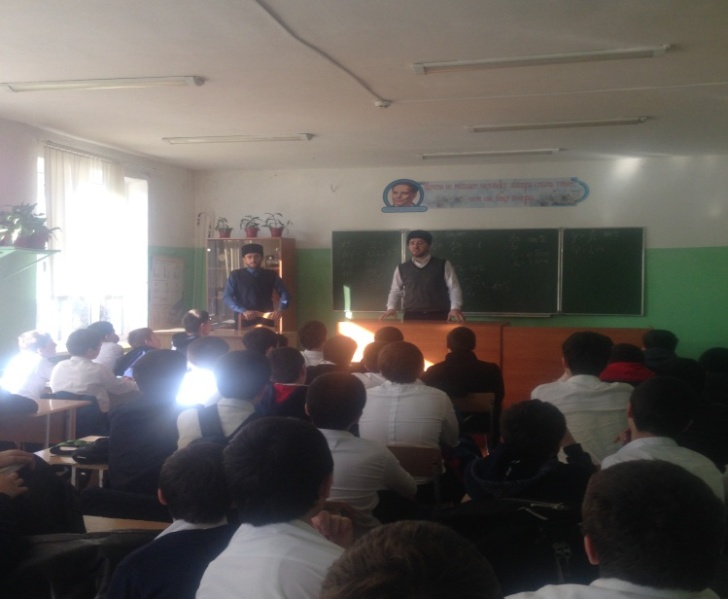 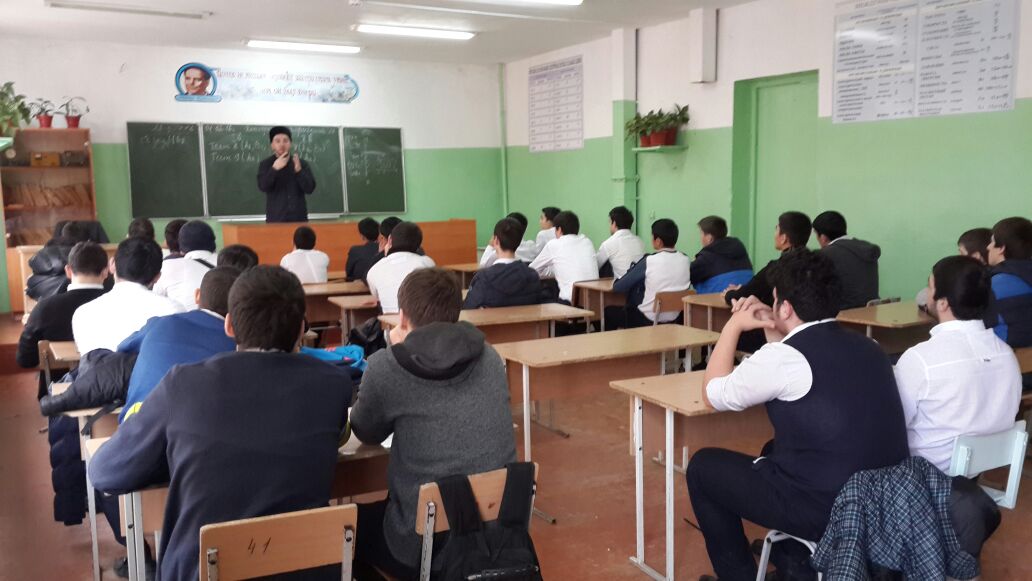 Директор  МБОУ «СОШ№27»                                   /Муталипов Г.Б./                                                     №Наименование  мероприятияКонтингент  уч-сяПриглашенные    Дата    проведения   Ответственные1Единый урок : -«Права и обязанности» - 5-11 кл.Книжная выставка "Тебе о праве - право о тебе"   20.11.18г.Учителя предметникиМустафаева М.М.2Конкурс детского рисунка: «Я рисую свои права»2-7 классы  20.11.18г. Гапизова З.А.3.Круглый стол «Ты имеешь право»«Группа риска»Магомедрасулов Магомед Абдулмуталипович – главный специалист КДН и ЗП, Магомедова Асият Алигаджиева – капитан полиции  21.11.18г. 12:30ч.  Психологи, социальный педагог и школьный инспектор по ПДН4.Открытые уроки: Урок – игра «Конвенция о правах ребёнка»5 «Б», 5 «В»8 «В» 20. 11. 18г.18.11.18г. Алиева Д.К., Ибрагимова С.Г.,Худадатов Ш.С.5.Тематические классные часы «20 ноября – Всероссийский День правовой помощи детям».5-9 классы С 14.11. по 20.11.18г.  Классные руководители 5-9 кл.6.Беседы для старшеклассников  «Уголовная, административная ответственность несовершеннолетних»10-е классыШкольного инспектора по ПДН  18.11.18г. Зам. директора по ВР  Исаева Г.М. и классные руководители 10-х классов Ханкишиева М.Г., Балагаева Л.Н..6.Беседы для старшеклассников  «Уголовная, административная ответственность несовершеннолетних»10-е классыШкольного инспектора по ПДН  18.11.18г. Зам. директора по ВР  Исаева Г.М. и классные руководители 10-х классов Ханкишиева М.Г., Балагаева Л.Н..7.Открытый классный час: «Конвенция о правах ребёнка»9 «Б» классС центра социальной помощи семьям и детям, Рамазанова Шаризат Раидиновна, Гайдарова Патимат Нурулахова.  14.11.18г. 12:30ч. Классный руководитель 9 «Б» класса Мерзибалаева Ф.М. и социальный педагог Арсланбекова З.М.8.Индивидуальные беседы с учащимися «группа риска»«группа риска» Ежедневно  Зам. директора по ВР Исаева Г.М., социальный педагог, психологи и классные руководители.9.Размещение на сайте образовательного учреждения информации о проведении Всероссийского Дня правовой помощи детям». 21.11.18г. Зам. директора по ИОП Даидбекова З.С.№ п/пНаименование мероприятияДата проведенияОтветственные 1.2.3.4.5. Единый урок : -«Права и обязанности» - 5-11 кл.Анкетирования  среди учащихся 8-11кл.Родительские собрания с  целью ознакомления родителей с нормативно-правовыми актами по противодействию коррупции.Конкурс сочинений на тему: «Будущее моей страны – в моих руках».Пункт консультирование детей и родителей 20. 11. 2018г.3-м  уроком16.11.18г.-19.11.18г.17.11.18г.19.11.18г.16.11.18г. – 21.11.18г.Учителя предметникиПедагог –психолог Гасанова Э.Я.Классные руководители 5-11классов.Руководитель ШМО учителей русского языка и литературы, Тотушева З.Я.Социальный педагог Арсланбекова З.М.№ФИО учителяКл.Урок                 ТемаФорма проведения Время№каб.1Алиева Д.К.11аИстория«Коррупция и борьба с ней»Урок -лекция 930292Балагаева Л.Н.11бГеография«Коррупция и борьба с ней»Урок-лекция с элем.беседы930504Абдулабекова Р.Г.10аБиология«Коррупция и борьба с ней»Урок –лекция с элементами-беседы930435Омарова З.О.10бАлгебра«Коррупция и борьба с ней»Урок – 930266ХанмагомедоваТ.Г.Айрапетян Л.М.9-1Инфор.Англ.«Сказать коррупции «Нет!»Урок- 93023477Магомедова З.Г.9аГеомет«Сказать коррупции «Нет!»Урок- 930278Кардашова Л.Д. 9бЛитер «Сказать коррупции «Нет!»Урок- 930499Попова С.Д.9вИстория«Сказать коррупции «Нет!»Урок- 9302810Гаджимагомедов Р.Х.9гФиз-ра«Сказать коррупции «Нет!»Урок- 930С/З11Батырова З.М.8аЛитер«Сказать коррупции «Нет!»Урок -9304512Самедова Э.З.8бФиз-ра«Сказать коррупции «Нет!»Урок -930С\З14Омарова М.Г.Сулейманова Х.Ш.8вАнглий«Сказать коррупции «Нет!»Урок –930475115Омарова Б.К..8гФизика«Сказать коррупции «Нет!»Урок -9304116Панахова С.М.8дБиолог«Сказать коррупции «Нет!»Урок -9304217Бейбалаева Ф.Б.7аРусс-яз«Что такое коррупция»Урок -14402418Девлетмурзаева Р.Н.7бЛитерат«Что такое коррупция»Урок -14404319Гусейнова А.А.7вКТНД«Что такое коррупция»Урок –14402920Аванесова Р.С.7гГеомет«Что такое коррупция»Урок -14404421Шапиева П.М.7дРусс-яз«Что такое коррупция»Урок -14404922Гасанов Г.С.6аФиз-ра«Что такое коррупция»Урок -1440С\З23. Ибрагимова З.Р.Кайтукаева Ж.Т.6бАнглий«Что такое коррупция»Урок -    1440464724Панахова С.М.6вБиология«Что такое коррупция»Урок -14404225Балагаева Л.Н.6ггеограф«Что такое коррупция»Урок -14405026Эмирасланова З.М.6дРус-яз«Что такое коррупция»Урок -14404427Аркалаев З.Р.Абдурахманова У.Ю..5аТехнол«Что такое коррупция»Урок -1440К/Т28Ильясова З.Т.Исмаилова А.С.5бАнгл«Что такое коррупция»Урок -1440485129Куркиева П.Г.5вРусс-яз«Что такое коррупция»Урок-беседа   14404130Рамазанова Г.М.5гМатемт«Что такое коррупция»Урок -беседа14402131Тотушева З.Я.5дРус-яз«Что такое коррупция»Урок -беседа144045Мероприятие    (краткое описание)Место, время проведенияЧисленность участников (человек)Организаторы мероприятия1.  Единыйурок, посвященный Международному Дню  прав человека10.12.2018г.1425Учителя предметники2. Классные часы, посвященные Дню Конституции РФ.Правовое воспитание школьников:Встречи с работниками правоохранительных органов:- «Гражданское образование. Правовая культура. Толерантность» (5 – 9 кл.)- «Основы конституционного права и свободы граждан России в области межэтнических и межконфессиональных отношений».» (10 – 11 кл.)1по12декабря 2018г.776Классные руководители 3. Посещение библиотеки №3( интеллектуально-познавательная викторина).08.12.2018г. 11:30-13:10ч.26Классный руководитель 6 «Г» класса Шапиева П.М.4. Конкурс плакатов и рисунков06.12.2018г.5-7Учитель ИЗО Гапизова З.А.,  вожатая Алибегова А.Х.5.Выставка литературы, посвящённая правам человекаС 1по 12 декабря 2018г.Мустафаева М.М.